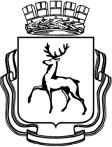 АДМИНИСТРАЦИЯ ГОРОДА НИЖНЕГО НОВГОРОДАПОСТАНОВЛЕНИЕНа основании статьи 52 Устава города Нижнего Новгорода, решения городской Думы города Нижнего Новгорода от 28.06.2023 № 125  «О внесении изменений в решение городской Думы города Нижнего Новгорода от 14.12.2022 № 265 «О бюджете города Нижнего Новгорода на 2023 год и на плановый период 2024-2025 годов», администрация города Нижнего Новгорода постановляет:1. Внести в муниципальную программу города Нижнего Новгорода «Гражданская оборона и защита населения города Нижнего Новгорода от чрезвычайных ситуаций» на 2023 - 2028 годы», утвержденную постановлением администрации города Нижнего Новгорода от 27.12.2022 № 7122 (далее – Программа) следующие изменения:1.1. Изложить раздел 1 «Паспорт Программы» согласно приложению № 1 к настоящему постановлению.1.2. Изложить таблицу 3 подраздела 2.7 согласно приложению № 2 к настоящему постановлению.1.3. Изложить таблицу 4 раздела 3 согласно приложению № 3 к настоящему постановлению.2. Управлению информационной политики администрации города Нижнего Новгорода обеспечить опубликование настоящего постановления в официальном печатном средстве массовой информации – газете «День города. Нижний Новгород».3. Юридическому департаменту администрации города Нижнего Новгорода (Витушкина Т.А.) обеспечить размещение настоящего постановления на официальном сайте администрации города Нижнего Новгорода в информационно-телекоммуникационной сети «Интернет».4. Контроль за исполнением постановления возложить на исполняющего обязанности первого заместителя главы администрации города Нижнего Новгорода Скалкин Д.А.Глава города               			   			                       Ю.В.ШалабаевД.А.Скалкин439 04 45Приложение № 1к постановлению администрациигородаот ________  № ________Муниципальная программа «Гражданская оборона и защита населения города Нижнего Новгорода от чрезвычайных ситуаций» на 2023 - 2028 годы(далее – Программа)1. Паспорт ПрограммыПриложение № 2к постановлению администрациигородаот _________  № _________						2.7. Обоснование объема финансовых ресурсов.										   Таблица 3Ресурсное обеспечение реализации Программы за счет средств бюджета города Нижнего Новгорода 		 Приложение № 3к постановлению администрациигородаот ________  № ________Таблица 4ПЛАНреализации муниципальной программы города Нижнего Новгорода «Гражданская оборонаи защита населения города Нижнего Новгорода от чрезвычайныхситуаций» на 2023-2028 годы в 2023 году№ ┌┐Ответственный исполнитель ПрограммыДепартамент жилья и инженерной инфраструктуры администрации города Нижнего Новгорода (далее – ДЖИИ)Департамент жилья и инженерной инфраструктуры администрации города Нижнего Новгорода (далее – ДЖИИ)Департамент жилья и инженерной инфраструктуры администрации города Нижнего Новгорода (далее – ДЖИИ)Департамент жилья и инженерной инфраструктуры администрации города Нижнего Новгорода (далее – ДЖИИ)Департамент жилья и инженерной инфраструктуры администрации города Нижнего Новгорода (далее – ДЖИИ)Департамент жилья и инженерной инфраструктуры администрации города Нижнего Новгорода (далее – ДЖИИ)Департамент жилья и инженерной инфраструктуры администрации города Нижнего Новгорода (далее – ДЖИИ)Департамент жилья и инженерной инфраструктуры администрации города Нижнего Новгорода (далее – ДЖИИ)Соисполнители ПрограммыМуниципальное казенное учреждение города Нижнего Новгорода «Управление по делам гражданской обороны и чрезвычайным ситуациям города Нижнего Новгорода» (далее – МКУ «Управление ГОЧС г. Н.Новгорода»)Администрации районов города Нижнего НовгородаДепартамент строительства и капитального ремонта администрации города Нижнего Новгорода (далее – ДепСтр)Муниципальное казенное учреждение «Главное управление по капитальному строительству города Нижнего Новгорода» (далее - МКУ «ГлавУКС г.Н.Новгорода»)Комитет по управлению городским имуществом и земельными ресурсами администрации города Нижнего Новгорода (далее – КУГИиЗР)Управление делами администрации города Нижнего Новгорода (далее –Управление делами)Муниципальное казенное учреждение города Нижнего Новгорода «Управление по делам гражданской обороны и чрезвычайным ситуациям города Нижнего Новгорода» (далее – МКУ «Управление ГОЧС г. Н.Новгорода»)Администрации районов города Нижнего НовгородаДепартамент строительства и капитального ремонта администрации города Нижнего Новгорода (далее – ДепСтр)Муниципальное казенное учреждение «Главное управление по капитальному строительству города Нижнего Новгорода» (далее - МКУ «ГлавУКС г.Н.Новгорода»)Комитет по управлению городским имуществом и земельными ресурсами администрации города Нижнего Новгорода (далее – КУГИиЗР)Управление делами администрации города Нижнего Новгорода (далее –Управление делами)Муниципальное казенное учреждение города Нижнего Новгорода «Управление по делам гражданской обороны и чрезвычайным ситуациям города Нижнего Новгорода» (далее – МКУ «Управление ГОЧС г. Н.Новгорода»)Администрации районов города Нижнего НовгородаДепартамент строительства и капитального ремонта администрации города Нижнего Новгорода (далее – ДепСтр)Муниципальное казенное учреждение «Главное управление по капитальному строительству города Нижнего Новгорода» (далее - МКУ «ГлавУКС г.Н.Новгорода»)Комитет по управлению городским имуществом и земельными ресурсами администрации города Нижнего Новгорода (далее – КУГИиЗР)Управление делами администрации города Нижнего Новгорода (далее –Управление делами)Муниципальное казенное учреждение города Нижнего Новгорода «Управление по делам гражданской обороны и чрезвычайным ситуациям города Нижнего Новгорода» (далее – МКУ «Управление ГОЧС г. Н.Новгорода»)Администрации районов города Нижнего НовгородаДепартамент строительства и капитального ремонта администрации города Нижнего Новгорода (далее – ДепСтр)Муниципальное казенное учреждение «Главное управление по капитальному строительству города Нижнего Новгорода» (далее - МКУ «ГлавУКС г.Н.Новгорода»)Комитет по управлению городским имуществом и земельными ресурсами администрации города Нижнего Новгорода (далее – КУГИиЗР)Управление делами администрации города Нижнего Новгорода (далее –Управление делами)Муниципальное казенное учреждение города Нижнего Новгорода «Управление по делам гражданской обороны и чрезвычайным ситуациям города Нижнего Новгорода» (далее – МКУ «Управление ГОЧС г. Н.Новгорода»)Администрации районов города Нижнего НовгородаДепартамент строительства и капитального ремонта администрации города Нижнего Новгорода (далее – ДепСтр)Муниципальное казенное учреждение «Главное управление по капитальному строительству города Нижнего Новгорода» (далее - МКУ «ГлавУКС г.Н.Новгорода»)Комитет по управлению городским имуществом и земельными ресурсами администрации города Нижнего Новгорода (далее – КУГИиЗР)Управление делами администрации города Нижнего Новгорода (далее –Управление делами)Муниципальное казенное учреждение города Нижнего Новгорода «Управление по делам гражданской обороны и чрезвычайным ситуациям города Нижнего Новгорода» (далее – МКУ «Управление ГОЧС г. Н.Новгорода»)Администрации районов города Нижнего НовгородаДепартамент строительства и капитального ремонта администрации города Нижнего Новгорода (далее – ДепСтр)Муниципальное казенное учреждение «Главное управление по капитальному строительству города Нижнего Новгорода» (далее - МКУ «ГлавУКС г.Н.Новгорода»)Комитет по управлению городским имуществом и земельными ресурсами администрации города Нижнего Новгорода (далее – КУГИиЗР)Управление делами администрации города Нижнего Новгорода (далее –Управление делами)Муниципальное казенное учреждение города Нижнего Новгорода «Управление по делам гражданской обороны и чрезвычайным ситуациям города Нижнего Новгорода» (далее – МКУ «Управление ГОЧС г. Н.Новгорода»)Администрации районов города Нижнего НовгородаДепартамент строительства и капитального ремонта администрации города Нижнего Новгорода (далее – ДепСтр)Муниципальное казенное учреждение «Главное управление по капитальному строительству города Нижнего Новгорода» (далее - МКУ «ГлавУКС г.Н.Новгорода»)Комитет по управлению городским имуществом и земельными ресурсами администрации города Нижнего Новгорода (далее – КУГИиЗР)Управление делами администрации города Нижнего Новгорода (далее –Управление делами)Муниципальное казенное учреждение города Нижнего Новгорода «Управление по делам гражданской обороны и чрезвычайным ситуациям города Нижнего Новгорода» (далее – МКУ «Управление ГОЧС г. Н.Новгорода»)Администрации районов города Нижнего НовгородаДепартамент строительства и капитального ремонта администрации города Нижнего Новгорода (далее – ДепСтр)Муниципальное казенное учреждение «Главное управление по капитальному строительству города Нижнего Новгорода» (далее - МКУ «ГлавУКС г.Н.Новгорода»)Комитет по управлению городским имуществом и земельными ресурсами администрации города Нижнего Новгорода (далее – КУГИиЗР)Управление делами администрации города Нижнего Новгорода (далее –Управление делами)Цели ПрограммыПовышение уровня защиты городского населения от опасностей при возникновении чрезвычайных ситуаций природного и техногенного характера, обеспечение пожарной безопасности города Нижнего НовгородаПовышение уровня защиты городского населения от опасностей при возникновении чрезвычайных ситуаций природного и техногенного характера, обеспечение пожарной безопасности города Нижнего НовгородаПовышение уровня защиты городского населения от опасностей при возникновении чрезвычайных ситуаций природного и техногенного характера, обеспечение пожарной безопасности города Нижнего НовгородаПовышение уровня защиты городского населения от опасностей при возникновении чрезвычайных ситуаций природного и техногенного характера, обеспечение пожарной безопасности города Нижнего НовгородаПовышение уровня защиты городского населения от опасностей при возникновении чрезвычайных ситуаций природного и техногенного характера, обеспечение пожарной безопасности города Нижнего НовгородаПовышение уровня защиты городского населения от опасностей при возникновении чрезвычайных ситуаций природного и техногенного характера, обеспечение пожарной безопасности города Нижнего НовгородаПовышение уровня защиты городского населения от опасностей при возникновении чрезвычайных ситуаций природного и техногенного характера, обеспечение пожарной безопасности города Нижнего НовгородаПовышение уровня защиты городского населения от опасностей при возникновении чрезвычайных ситуаций природного и техногенного характера, обеспечение пожарной безопасности города Нижнего НовгородаЗадачи ПрограммыЗадача 1. Защита населения и территорий от чрезвычайных ситуаций природного и техногенного характера, а также от опасностей, возникающих при ведении военных конфликтов или вследствие этих конфликтовЗадача 2. Повышение уровня противопожарной защиты территорий районов города Нижнего НовгородаЗадача 1. Защита населения и территорий от чрезвычайных ситуаций природного и техногенного характера, а также от опасностей, возникающих при ведении военных конфликтов или вследствие этих конфликтовЗадача 2. Повышение уровня противопожарной защиты территорий районов города Нижнего НовгородаЗадача 1. Защита населения и территорий от чрезвычайных ситуаций природного и техногенного характера, а также от опасностей, возникающих при ведении военных конфликтов или вследствие этих конфликтовЗадача 2. Повышение уровня противопожарной защиты территорий районов города Нижнего НовгородаЗадача 1. Защита населения и территорий от чрезвычайных ситуаций природного и техногенного характера, а также от опасностей, возникающих при ведении военных конфликтов или вследствие этих конфликтовЗадача 2. Повышение уровня противопожарной защиты территорий районов города Нижнего НовгородаЗадача 1. Защита населения и территорий от чрезвычайных ситуаций природного и техногенного характера, а также от опасностей, возникающих при ведении военных конфликтов или вследствие этих конфликтовЗадача 2. Повышение уровня противопожарной защиты территорий районов города Нижнего НовгородаЗадача 1. Защита населения и территорий от чрезвычайных ситуаций природного и техногенного характера, а также от опасностей, возникающих при ведении военных конфликтов или вследствие этих конфликтовЗадача 2. Повышение уровня противопожарной защиты территорий районов города Нижнего НовгородаЗадача 1. Защита населения и территорий от чрезвычайных ситуаций природного и техногенного характера, а также от опасностей, возникающих при ведении военных конфликтов или вследствие этих конфликтовЗадача 2. Повышение уровня противопожарной защиты территорий районов города Нижнего НовгородаЗадача 1. Защита населения и территорий от чрезвычайных ситуаций природного и техногенного характера, а также от опасностей, возникающих при ведении военных конфликтов или вследствие этих конфликтовЗадача 2. Повышение уровня противопожарной защиты территорий районов города Нижнего НовгородаЭтапы и сроки реализации ПрограммыПрограмма реализуется в 2023 - 2028 годах в один этапПрограмма реализуется в 2023 - 2028 годах в один этапПрограмма реализуется в 2023 - 2028 годах в один этапПрограмма реализуется в 2023 - 2028 годах в один этапПрограмма реализуется в 2023 - 2028 годах в один этапПрограмма реализуется в 2023 - 2028 годах в один этапПрограмма реализуется в 2023 - 2028 годах в один этапПрограмма реализуется в 2023 - 2028 годах в один этапОбъемы бюджетных ассигнований Программы за счет средств бюджета города Нижнего НовгородаОбъем бюджетных ассигнований (руб.)Объем бюджетных ассигнований (руб.)Объем бюджетных ассигнований (руб.)Объем бюджетных ассигнований (руб.)Объем бюджетных ассигнований (руб.)Объем бюджетных ассигнований (руб.)Объем бюджетных ассигнований (руб.)Объем бюджетных ассигнований (руб.)Объемы бюджетных ассигнований Программы за счет средств бюджета города Нижнего НовгородаОтветственный исполнитель (соисполнители)202320242025202620272028ВсегоОбъемы бюджетных ассигнований Программы за счет средств бюджета города Нижнего НовгородаВсего, в том числе:312 462 228,27211 502 500,00211 632 600,00207 101 584,85214 914 758,63223 040 459,361 380 654 131,11Объемы бюджетных ассигнований Программы за счет средств бюджета города Нижнего НовгородаМКУ «Управление ГОЧС г. Н.Новго-рода» (ДЖИИ)174 991 452,50147 083 100,00147 213 200,00147 682 184,85150 495 358,63158 621 059,36926 086 355,34Объемы бюджетных ассигнований Программы за счет средств бюджета города Нижнего НовгородаАдминистрации районов г.Н.Нов-города (ДЖИИ)131 256 556,3353 620 500,0053 620 500,0048 620 500,0053 620 500,0053 620 500,00394 359 056,33Объемы бюджетных ассигнований Программы за счет средств бюджета города Нижнего НовгородаМКУ «ГлавУКС г.Н.Новгорода» (ДепСтр)600 000,004 738 900,004 738 900,004 738 900,004 738 900,004 738 900,0024 294 500,00Объемы бюджетных ассигнований Программы за счет средств бюджета города Нижнего НовгородаКУГИиЗР47 500,0060 000,0060 000,0060 000,0060 000,0060 000,00347 500,00Объемы бюджетных ассигнований Программы за счет средств бюджета города Нижнего НовгородаАдминистрации районов г.Н.Нов-города (Управле-ние делами)4 792 754,445 185 300,005 185 300,005 185 300,005 185 300,005 185 300,0030 719 254,44Объемы бюджетных ассигнований Программы за счет средств бюджета города Нижнего НовгородаУправление делами773 965,00814 700,00814 700,00814 700,00814 700,00814 700,004 847 465,00Целевые индикаторы Программы1. Время реагирования экстренных служб на чрезвычайные ситуации - 8 минут. 2. Охват населения системами оповещения – 92%.3. Доля руководящего состава и должностных лиц, прошедших обучение по вопросам гражданской обороны, защите от чрезвычайных ситуаций и террористических акций – 92%.4. Доля пожаров на территории города Нижнего Новгорода, произошедших по причине человеческого фактора, от общего количества пожаров – 28% .1. Время реагирования экстренных служб на чрезвычайные ситуации - 8 минут. 2. Охват населения системами оповещения – 92%.3. Доля руководящего состава и должностных лиц, прошедших обучение по вопросам гражданской обороны, защите от чрезвычайных ситуаций и террористических акций – 92%.4. Доля пожаров на территории города Нижнего Новгорода, произошедших по причине человеческого фактора, от общего количества пожаров – 28% .1. Время реагирования экстренных служб на чрезвычайные ситуации - 8 минут. 2. Охват населения системами оповещения – 92%.3. Доля руководящего состава и должностных лиц, прошедших обучение по вопросам гражданской обороны, защите от чрезвычайных ситуаций и террористических акций – 92%.4. Доля пожаров на территории города Нижнего Новгорода, произошедших по причине человеческого фактора, от общего количества пожаров – 28% .1. Время реагирования экстренных служб на чрезвычайные ситуации - 8 минут. 2. Охват населения системами оповещения – 92%.3. Доля руководящего состава и должностных лиц, прошедших обучение по вопросам гражданской обороны, защите от чрезвычайных ситуаций и террористических акций – 92%.4. Доля пожаров на территории города Нижнего Новгорода, произошедших по причине человеческого фактора, от общего количества пожаров – 28% .1. Время реагирования экстренных служб на чрезвычайные ситуации - 8 минут. 2. Охват населения системами оповещения – 92%.3. Доля руководящего состава и должностных лиц, прошедших обучение по вопросам гражданской обороны, защите от чрезвычайных ситуаций и террористических акций – 92%.4. Доля пожаров на территории города Нижнего Новгорода, произошедших по причине человеческого фактора, от общего количества пожаров – 28% .1. Время реагирования экстренных служб на чрезвычайные ситуации - 8 минут. 2. Охват населения системами оповещения – 92%.3. Доля руководящего состава и должностных лиц, прошедших обучение по вопросам гражданской обороны, защите от чрезвычайных ситуаций и террористических акций – 92%.4. Доля пожаров на территории города Нижнего Новгорода, произошедших по причине человеческого фактора, от общего количества пожаров – 28% .1. Время реагирования экстренных служб на чрезвычайные ситуации - 8 минут. 2. Охват населения системами оповещения – 92%.3. Доля руководящего состава и должностных лиц, прошедших обучение по вопросам гражданской обороны, защите от чрезвычайных ситуаций и террористических акций – 92%.4. Доля пожаров на территории города Нижнего Новгорода, произошедших по причине человеческого фактора, от общего количества пожаров – 28% .1. Время реагирования экстренных служб на чрезвычайные ситуации - 8 минут. 2. Охват населения системами оповещения – 92%.3. Доля руководящего состава и должностных лиц, прошедших обучение по вопросам гражданской обороны, защите от чрезвычайных ситуаций и террористических акций – 92%.4. Доля пожаров на территории города Нижнего Новгорода, произошедших по причине человеческого фактора, от общего количества пожаров – 28% .№ п/пКод ос-новного мерприятия ЦС расходовНаименование муни-ципальной программ-мы, подпрограммы, основного мероприятияОтветственный исполнитель, соисполнительРасходы, руб.Расходы, руб.Расходы, руб.Расходы, руб.Расходы, руб.Расходы, руб.№ п/пКод ос-новного мерприятия ЦС расходовНаименование муни-ципальной программ-мы, подпрограммы, основного мероприятияОтветственный исполнитель, соисполнитель2023202420252026202720281234567899Муниципальная программа «Гражданская оборона и защита населения города Нижнего Новгорода от чрезвычайных ситуаций»Муниципальная программа «Гражданская оборона и защита населения города Нижнего Новгорода от чрезвычайных ситуаций»Муниципальная программа «Гражданская оборона и защита населения города Нижнего Новгорода от чрезвычайных ситуаций»Всего, в том числе:312 462 228,27211 502 500,00211 632 600,00207 101 584,85214 914 758,63223 040 459,36Муниципальная программа «Гражданская оборона и защита населения города Нижнего Новгорода от чрезвычайных ситуаций»Муниципальная программа «Гражданская оборона и защита населения города Нижнего Новгорода от чрезвычайных ситуаций»Муниципальная программа «Гражданская оборона и защита населения города Нижнего Новгорода от чрезвычайных ситуаций»МКУ «Управление ГОЧС г. Н.Новгорода» (ДЖИИ)174 991 452,50147 083 100,00147 213 200,00147 682 184,85150 495 358,63158 621 059,36Муниципальная программа «Гражданская оборона и защита населения города Нижнего Новгорода от чрезвычайных ситуаций»Муниципальная программа «Гражданская оборона и защита населения города Нижнего Новгорода от чрезвычайных ситуаций»Муниципальная программа «Гражданская оборона и защита населения города Нижнего Новгорода от чрезвычайных ситуаций»Администрации районов г.Н.Новгорода (ДЖИИ)131 256 556,3353 620 500,0053 620 500,0048 620 500,0053 620 500,0053 620 500,00Муниципальная программа «Гражданская оборона и защита населения города Нижнего Новгорода от чрезвычайных ситуаций»Муниципальная программа «Гражданская оборона и защита населения города Нижнего Новгорода от чрезвычайных ситуаций»Муниципальная программа «Гражданская оборона и защита населения города Нижнего Новгорода от чрезвычайных ситуаций»МКУ «ГлавУКС г.Н.Новгорода» (ДепСтр)600 000,004 738 900,004 738 900,004 738 900,004 738 900,004 738 900,00Муниципальная программа «Гражданская оборона и защита населения города Нижнего Новгорода от чрезвычайных ситуаций»Муниципальная программа «Гражданская оборона и защита населения города Нижнего Новгорода от чрезвычайных ситуаций»Муниципальная программа «Гражданская оборона и защита населения города Нижнего Новгорода от чрезвычайных ситуаций»КУГИиЗР47 500,0060 000,0060 000,0060 000,0060 000,0060 000,00Муниципальная программа «Гражданская оборона и защита населения города Нижнего Новгорода от чрезвычайных ситуаций»Муниципальная программа «Гражданская оборона и защита населения города Нижнего Новгорода от чрезвычайных ситуаций»Муниципальная программа «Гражданская оборона и защита населения города Нижнего Новгорода от чрезвычайных ситуаций»Администрации районов г.Н.Новгорода (Управле-ние делами)4 792 754,445 185 300,005 185 300,005 185 300,005 185 300,005 185 300,00Муниципальная программа «Гражданская оборона и защита населения города Нижнего Новгорода от чрезвычайных ситуаций»Муниципальная программа «Гражданская оборона и защита населения города Нижнего Новгорода от чрезвычайных ситуаций»Муниципальная программа «Гражданская оборона и защита населения города Нижнего Новгорода от чрезвычайных ситуаций»Управление делами773 965,00814 700,00814 700,00814 700,00814 700,00814 700,001.16П01 00000Обеспечение деятельности МКУ «Управление ГОЧС  г. Н.Новгорода»МКУ «Управление ГОЧС г. Н.Новгорода» (ДЖИИ)119 992 434,65119 887 200,00120 017 300,00120 486 284,85121 299 458,63121 425 159,362.16П02 00000Противопаводковые мероприятияВсего, в том числе:342 000,00360 000,00360 000,00360 000,00360 000,00360 000,002.16П02 00000Противопаводковые мероприятияМКУ «Управление ГОЧС г. Н.Новгорода» (ДЖИИ)171 000,00180 000,00180 000,00180 000,00180 000,00180 000,002.16П02 00000Противопаводковые мероприятияАдминистрации районов г.Н.Новгорода (ДЖИИ)171 000,00180 000,00180 000,00180 000,00180 000,00180 000,003.16П03 00000Восполнение мате-риальных запасов за счет средств целевого финансового резерва для ликвидации чрез-вычайных ситуаций природного и техно-генного характераМКУ «Управление ГОЧС г. Н.Новгорода» (ДЖИИ)5 580 567,001 338 000,001 338 000,001 338 000,002 338 000,003 338 000,004.16П04 00000Ликвидация послед-ствий чрезвычайных ситуаций за счет целевого финансового резерва ГО и ЧСМКУ «Управление ГОЧС г. Н.Новгорода» (ДЖИИ)950 000,001 000 000,001 000 000,001 000 000,001 000 000,001 000 000,005.16П05 00000Ремонт защитных сооружений граждан-ской обороны муни-ципальной собствен-ностиВсего, в том числе:142 260 224,6250 000 000,0050 000 000,0045 000 000,0050 000 000,0050 000 000,005.16П05 00000Ремонт защитных сооружений граждан-ской обороны муни-ципальной собствен-ностиМКУ «Управление ГОЧС г. Н.Новгорода» (ДЖИИ)17 008 143,292 700 000,002 700 000,002 700 000,002 700 000,002 700 000,005.16П05 00000Ремонт защитных сооружений граждан-ской обороны муни-ципальной собствен-ностиАдминистрации районов г.Н.Новгорода (ДЖИИ)125 252 081,3347 300 000,0047 300 000,0042 300 000,0047 300 000,0047 300 000,006.16П06 00000Построение, внед-рение и развитие на территории города Нижнего Новгорода аппаратно-програм-много комплекса «Бе-зопасный город»  МКУ «Управление ГОЧС г. Н.Новгорода» (ДЖИИ)28 140 807,5618 647 900,0018 647 900,0018 647 900,0018 647 900,0025 647 900,007.16П08 00000Обеспечение безо-пасности населения на водных объектах (на пляжах города Ниж-него Новгорода)МКУ «Управление ГОЧС г. Н.Новгорода» (ДЖИИ)3 148 500,003 330 000,003 330 000,003 330 000,004 330 000,004 330 000,008.16П07 00000Проведение комп-лекса мероприятий по пожарной безопас-ности.Всего, в том числе:12 047 694,4416 939 400,0016 939 400,0016 939 400,0016 939 400,0016 939 400,008.16П07 00000Проведение комп-лекса мероприятий по пожарной безопас-ности.МКУ «ГлавУКС г.Н.Новгорода» (ДепСтр)600 000,004 738 900,004 738 900,004 738 900,004 738 900,004 738 900,008.16П07 00000Проведение комп-лекса мероприятий по пожарной безопас-ности.КУГИиЗР47 500,0060 000,0060 000,0060 000,0060 000,0060 000,008.16П07 00000Проведение комп-лекса мероприятий по пожарной безопас-ности.Администрации районов г.Н.Новгорода (Управле-ние делами)4 792 754,445 185 300,005 185 300,005 185 300,005 185 300,005 185 300,008.16П07 00000Проведение комп-лекса мероприятий по пожарной безопас-ности.Управление делами773 965,00814 700,00814 700,00814 700,00814 700,00814 700,008.16П07 00000Проведение комп-лекса мероприятий по пожарной безопас-ности.Администрации районов г.Н.Новгорода (ДЖИИ)5 833 475,006 140 500,006 140 500,006 140 500,006 140 500,006 140 500,00№ п/пКод ос-новного мерприятия ЦС расходовКод ос-новного мерприятия ЦС расходовНаименование подпрограммы, задачи, основного мероприятия, мероприятияНаименование подпрограммы, задачи, основного мероприятия, мероприятияОтветственные за выполнение мероприятия (управление, отдел)СрокСрокСрокСрокСрокПоказатели непосредственного результата реализации мероприятия (далее - ПНР)Показатели непосредственного результата реализации мероприятия (далее - ПНР)Показатели непосредственного результата реализации мероприятия (далее - ПНР)Показатели непосредственного результата реализации мероприятия (далее - ПНР)Показатели непосредственного результата реализации мероприятия (далее - ПНР)Показатели непосредственного результата реализации мероприятия (далее - ПНР)Показатели непосредственного результата реализации мероприятия (далее - ПНР)Объемы финансового обеспечения, руб.Объемы финансового обеспечения, руб.Объемы финансового обеспечения, руб.Объемы финансового обеспечения, руб.Объемы финансового обеспечения, руб.№ п/пКод ос-новного мерприятия ЦС расходовКод ос-новного мерприятия ЦС расходовНаименование подпрограммы, задачи, основного мероприятия, мероприятияНаименование подпрограммы, задачи, основного мероприятия, мероприятияОтветственные за выполнение мероприятия (управление, отдел)начала реализацииначала реализацииначала реализацииокончания реализацииокончания реализацииНаименование ПНРНаименование ПНРНаименование ПНРЕд. изм.Ед. изм.Ед. изм.ЗначениеСобственные городские средстваСобственные городские средстваСредства областного бюджетаСредства федерального бюджетаПрочие источники1223345556677788891010111213Всего по муниципальной программе:Всего по муниципальной программе:Всего по муниципальной программе:Всего по муниципальной программе:Всего по муниципальной программе:Всего по муниципальной программе:Всего по муниципальной программе:Всего по муниципальной программе:Всего по муниципальной программе:Всего по муниципальной программе:Всего по муниципальной программе:Всего по муниципальной программе:Всего по муниципальной программе:Всего по муниципальной программе:Всего по муниципальной программе:Всего по муниципальной программе:Всего по муниципальной программе:Всего по муниципальной программе:309 202 863,15309 202 863,150,000,000,00Задача 1.  Защита населения и территорий от чрезвычайных ситуаций природного и техногенного характера, а также от опасностей, возникающих при ведении военных конфликтов или вследствие этих конфликтовЗадача 1.  Защита населения и территорий от чрезвычайных ситуаций природного и техногенного характера, а также от опасностей, возникающих при ведении военных конфликтов или вследствие этих конфликтовЗадача 1.  Защита населения и территорий от чрезвычайных ситуаций природного и техногенного характера, а также от опасностей, возникающих при ведении военных конфликтов или вследствие этих конфликтовЗадача 1.  Защита населения и территорий от чрезвычайных ситуаций природного и техногенного характера, а также от опасностей, возникающих при ведении военных конфликтов или вследствие этих конфликтовЗадача 1.  Защита населения и территорий от чрезвычайных ситуаций природного и техногенного характера, а также от опасностей, возникающих при ведении военных конфликтов или вследствие этих конфликтовЗадача 1.  Защита населения и территорий от чрезвычайных ситуаций природного и техногенного характера, а также от опасностей, возникающих при ведении военных конфликтов или вследствие этих конфликтовЗадача 1.  Защита населения и территорий от чрезвычайных ситуаций природного и техногенного характера, а также от опасностей, возникающих при ведении военных конфликтов или вследствие этих конфликтовЗадача 1.  Защита населения и территорий от чрезвычайных ситуаций природного и техногенного характера, а также от опасностей, возникающих при ведении военных конфликтов или вследствие этих конфликтовЗадача 1.  Защита населения и территорий от чрезвычайных ситуаций природного и техногенного характера, а также от опасностей, возникающих при ведении военных конфликтов или вследствие этих конфликтовЗадача 1.  Защита населения и территорий от чрезвычайных ситуаций природного и техногенного характера, а также от опасностей, возникающих при ведении военных конфликтов или вследствие этих конфликтовЗадача 1.  Защита населения и территорий от чрезвычайных ситуаций природного и техногенного характера, а также от опасностей, возникающих при ведении военных конфликтов или вследствие этих конфликтовЗадача 1.  Защита населения и территорий от чрезвычайных ситуаций природного и техногенного характера, а также от опасностей, возникающих при ведении военных конфликтов или вследствие этих конфликтовЗадача 1.  Защита населения и территорий от чрезвычайных ситуаций природного и техногенного характера, а также от опасностей, возникающих при ведении военных конфликтов или вследствие этих конфликтовЗадача 1.  Защита населения и территорий от чрезвычайных ситуаций природного и техногенного характера, а также от опасностей, возникающих при ведении военных конфликтов или вследствие этих конфликтовЗадача 1.  Защита населения и территорий от чрезвычайных ситуаций природного и техногенного характера, а также от опасностей, возникающих при ведении военных конфликтов или вследствие этих конфликтовЗадача 1.  Защита населения и территорий от чрезвычайных ситуаций природного и техногенного характера, а также от опасностей, возникающих при ведении военных конфликтов или вследствие этих конфликтовЗадача 1.  Защита населения и территорий от чрезвычайных ситуаций природного и техногенного характера, а также от опасностей, возникающих при ведении военных конфликтов или вследствие этих конфликтовЗадача 1.  Защита населения и территорий от чрезвычайных ситуаций природного и техногенного характера, а также от опасностей, возникающих при ведении военных конфликтов или вследствие этих конфликтов297 453 200,71297 453 200,710,000,000,001.16П01 0000016П01 00000Основное мероприятие. Обеспечение деятельности МКУ "Управление ГОЧС г.Н.Новгорода"Основное мероприятие. Обеспечение деятельности МКУ "Управление ГОЧС г.Н.Новгорода"Основное мероприятие. Обеспечение деятельности МКУ "Управление ГОЧС г.Н.Новгорода"Основное мероприятие. Обеспечение деятельности МКУ "Управление ГОЧС г.Н.Новгорода"Основное мероприятие. Обеспечение деятельности МКУ "Управление ГОЧС г.Н.Новгорода"Основное мероприятие. Обеспечение деятельности МКУ "Управление ГОЧС г.Н.Новгорода"Основное мероприятие. Обеспечение деятельности МКУ "Управление ГОЧС г.Н.Новгорода"Основное мероприятие. Обеспечение деятельности МКУ "Управление ГОЧС г.Н.Новгорода"Основное мероприятие. Обеспечение деятельности МКУ "Управление ГОЧС г.Н.Новгорода"Основное мероприятие. Обеспечение деятельности МКУ "Управление ГОЧС г.Н.Новгорода"Основное мероприятие. Обеспечение деятельности МКУ "Управление ГОЧС г.Н.Новгорода"Основное мероприятие. Обеспечение деятельности МКУ "Управление ГОЧС г.Н.Новгорода"Основное мероприятие. Обеспечение деятельности МКУ "Управление ГОЧС г.Н.Новгорода"Основное мероприятие. Обеспечение деятельности МКУ "Управление ГОЧС г.Н.Новгорода"Основное мероприятие. Обеспечение деятельности МКУ "Управление ГОЧС г.Н.Новгорода"119 992 434,65119 992 434,650,000,000,001.1.Обеспечение текущей деятельности МКУ "Управление ГОЧС г. Н.Новгорода"Обеспечение текущей деятельности МКУ "Управление ГОЧС г. Н.Новгорода"Обеспечение текущей деятельности МКУ "Управление ГОЧС г. Н.Новгорода"Обеспечение текущей деятельности МКУ "Управление ГОЧС г. Н.Новгорода"Отдел кадрового обеспечения, финансовый отдел МКУ "Управление ГОЧС г. Н.Новгорода"01.01.202301.01.202301.01.202331.12.202331.12.2023Содержание МКУ "Управление ГОЧС г.Н.Новгорода"Содержание МКУ "Управление ГОЧС г.Н.Новгорода"Содержание МКУ "Управление ГОЧС г.Н.Новгорода"ед.ед.ед.197 496 720,1597 496 720,150,000,000,001.2.Закупка товаров, работ и услуг для муниципальных нуждЗакупка товаров, работ и услуг для муниципальных нуждЗакупка товаров, работ и услуг для муниципальных нуждЗакупка товаров, работ и услуг для муниципальных нуждОтдел хозяйственного обеспечения, юридический отдел, финансовый отдел МКУ "Управление ГОЧС г. Н.Новгорода"01.01.202301.01.202301.01.202331.12.202331.12.2023Обеспечение учреждения материально-техническими ресурсамиОбеспечение учреждения материально-техническими ресурсамиОбеспечение учреждения материально-техническими ресурсамиед.ед.ед.124419 257 014,5019 257 014,500,000,000,001.2.Закупка товаров, работ и услуг для муниципальных нуждЗакупка товаров, работ и услуг для муниципальных нуждЗакупка товаров, работ и услуг для муниципальных нуждЗакупка товаров, работ и услуг для муниципальных нуждОтдел хозяйственного обеспечения, юридический отдел, финансовый отдел МКУ "Управление ГОЧС г. Н.Новгорода"01.01.202301.01.202301.01.202331.12.202331.12.2023Текущий ремонт зданийТекущий ремонт зданийТекущий ремонт зданийед.ед.ед.2719 000,00719 000,000,000,000,001.3.Исполнение налоговых и прочих обязательствИсполнение налоговых и прочих обязательствИсполнение налоговых и прочих обязательствИсполнение налоговых и прочих обязательствФинансовый отдел МКУ "Управление ГОЧС г. Н.Новгорода"01.01.202301.01.202301.01.202331.12.202331.12.2023Уплата налогов, сборов, иных платежейУплата налогов, сборов, иных платежейУплата налогов, сборов, иных платежейшт.шт.шт.8419 700,00419 700,000,000,000,001.4.Оснащение ЕДДС города Нижнего Новгорода техническими средствами управленияОснащение ЕДДС города Нижнего Новгорода техническими средствами управленияОснащение ЕДДС города Нижнего Новгорода техническими средствами управленияОснащение ЕДДС города Нижнего Новгорода техническими средствами управленияЕДДС, юридический отдел, финансовый отдел МКУ «Управление ГОЧС г. Н.Новгорода»01.01.202301.01.202301.01.202331.12.202331.12.2023Поддержание бесперебойной работы ЕДДСПоддержание бесперебойной работы ЕДДСПоддержание бесперебойной работы ЕДДС%%%1002 100 000,002 100 000,000,000,000,002.16П02 0000016П02 00000Основное мероприятие. Противопаводковые мероприятияОсновное мероприятие. Противопаводковые мероприятияОсновное мероприятие. Противопаводковые мероприятияОсновное мероприятие. Противопаводковые мероприятияОсновное мероприятие. Противопаводковые мероприятияОсновное мероприятие. Противопаводковые мероприятияОсновное мероприятие. Противопаводковые мероприятияОсновное мероприятие. Противопаводковые мероприятияОсновное мероприятие. Противопаводковые мероприятияОсновное мероприятие. Противопаводковые мероприятияОсновное мероприятие. Противопаводковые мероприятияОсновное мероприятие. Противопаводковые мероприятияОсновное мероприятие. Противопаводковые мероприятияОсновное мероприятие. Противопаводковые мероприятияОсновное мероприятие. Противопаводковые мероприятия342 000,00342 000,000,000,000,002.1.Создание необходимых запасов взрывчатых веществ, материальных ресурсов, техники и оборудования для ликвидации ледяных заторов на рекахСоздание необходимых запасов взрывчатых веществ, материальных ресурсов, техники и оборудования для ликвидации ледяных заторов на рекахСоздание необходимых запасов взрывчатых веществ, материальных ресурсов, техники и оборудования для ликвидации ледяных заторов на рекахСоздание необходимых запасов взрывчатых веществ, материальных ресурсов, техники и оборудования для ликвидации ледяных заторов на рекахОтдел предупреждения и ликвидации ЧС МКУ «Управление ГОЧС г. Н.Новгорода»01.01.202301.01.202301.01.202331.12.202331.12.2023Приобретение оборудования для проведения противопаводковых мероприятийПриобретение оборудования для проведения противопаводковых мероприятийПриобретение оборудования для проведения противопаводковых мероприятийшт.шт.шт.14171 000,00171 000,000,000,000,002.2.Обеспечение безопасности на водоемах в период прохождения паводкаОбеспечение безопасности на водоемах в период прохождения паводкаОбеспечение безопасности на водоемах в период прохождения паводкаОбеспечение безопасности на водоемах в период прохождения паводкаАдминистрация Автозаводского района г.Н.Новгорода  (ДЖИИ)10.04.202310.04.202310.04.202331.12.202331.12.2023Изготовление информационных табличекИзготовление информационных табличекИзготовление информационных табличекшт.шт.шт.1021 000,0021 000,000,000,000,002.2.Обеспечение безопасности на водоемах в период прохождения паводкаОбеспечение безопасности на водоемах в период прохождения паводкаОбеспечение безопасности на водоемах в период прохождения паводкаОбеспечение безопасности на водоемах в период прохождения паводкаАдминистрация Московского района г.Н.Новгорода  (ДЖИИ)23.06.202323.06.202323.06.202331.12.202331.12.2023Изготовление информационных табличекИзготовление информационных табличекИзготовление информационных табличекшт.шт.шт.726 502,0026 502,000,000,000,002.2.Обеспечение безопасности на водоемах в период прохождения паводкаОбеспечение безопасности на водоемах в период прохождения паводкаОбеспечение безопасности на водоемах в период прохождения паводкаОбеспечение безопасности на водоемах в период прохождения паводкаАдминистрации районов г.Н.Новгорода (ДЖИИ)01.01.202301.01.202301.01.202331.12.202331.12.2023Выполнение работ по поставке и монтажу предупреждающих аншлаговВыполнение работ по поставке и монтажу предупреждающих аншлаговВыполнение работ по поставке и монтажу предупреждающих аншлаговшт.шт.шт.6123 498,0123 498,00,000,000,003.16П03 0000016П03 00000Основное мероприятие. Восполнение материальных запасов за счет средств целевого финансового резерва для ликвидации чрезвычайных ситуаций природного и техногенного характераОсновное мероприятие. Восполнение материальных запасов за счет средств целевого финансового резерва для ликвидации чрезвычайных ситуаций природного и техногенного характераОсновное мероприятие. Восполнение материальных запасов за счет средств целевого финансового резерва для ликвидации чрезвычайных ситуаций природного и техногенного характераОсновное мероприятие. Восполнение материальных запасов за счет средств целевого финансового резерва для ликвидации чрезвычайных ситуаций природного и техногенного характераОсновное мероприятие. Восполнение материальных запасов за счет средств целевого финансового резерва для ликвидации чрезвычайных ситуаций природного и техногенного характераОсновное мероприятие. Восполнение материальных запасов за счет средств целевого финансового резерва для ликвидации чрезвычайных ситуаций природного и техногенного характераОсновное мероприятие. Восполнение материальных запасов за счет средств целевого финансового резерва для ликвидации чрезвычайных ситуаций природного и техногенного характераОсновное мероприятие. Восполнение материальных запасов за счет средств целевого финансового резерва для ликвидации чрезвычайных ситуаций природного и техногенного характераОсновное мероприятие. Восполнение материальных запасов за счет средств целевого финансового резерва для ликвидации чрезвычайных ситуаций природного и техногенного характераОсновное мероприятие. Восполнение материальных запасов за счет средств целевого финансового резерва для ликвидации чрезвычайных ситуаций природного и техногенного характераОсновное мероприятие. Восполнение материальных запасов за счет средств целевого финансового резерва для ликвидации чрезвычайных ситуаций природного и техногенного характераОсновное мероприятие. Восполнение материальных запасов за счет средств целевого финансового резерва для ликвидации чрезвычайных ситуаций природного и техногенного характераОсновное мероприятие. Восполнение материальных запасов за счет средств целевого финансового резерва для ликвидации чрезвычайных ситуаций природного и техногенного характераОсновное мероприятие. Восполнение материальных запасов за счет средств целевого финансового резерва для ликвидации чрезвычайных ситуаций природного и техногенного характераОсновное мероприятие. Восполнение материальных запасов за счет средств целевого финансового резерва для ликвидации чрезвычайных ситуаций природного и техногенного характера2 619 233,882 619 233,880,000,000,003.1.Приобретение оборудования для аварийно-спасательных работПриобретение оборудования для аварийно-спасательных работПриобретение оборудования для аварийно-спасательных работПриобретение оборудования для аварийно-спасательных работОтдел предупреждения и ликвидации ЧС МКУ «Управление ГОЧС г. Н.Новгорода»01.01.202301.01.202301.01.202331.12.202331.12.2023Бензопила;Бензорез;Бензогенератор;Лодка надувная ПВХ;Лодочный подвесной мотор;Слесарный инструментБензопила;Бензорез;Бензогенератор;Лодка надувная ПВХ;Лодочный подвесной мотор;Слесарный инструментБензопила;Бензорез;Бензогенератор;Лодка надувная ПВХ;Лодочный подвесной мотор;Слесарный инструментшт.
шт.
шт.
шт.
шт.
комп.шт.
шт.
шт.
шт.
шт.
комп.шт.
шт.
шт.
шт.
шт.
комп.1
2
2
2
3
5855 000,00855 000,000,000,000,003.2.Приобретение материальных запасовПриобретение материальных запасовПриобретение материальных запасовПриобретение материальных запасовОтдел предупреждения и ликвидации ЧС МКУ «Управление ГОЧС г. Н.Новгорода»01.01.202301.01.202301.01.202331.12.202331.12.2023Медицинское оборудование и медицинские изделия;
Продовольствие;
Ресурсы жизнеобеспеченияМедицинское оборудование и медицинские изделия;
Продовольствие;
Ресурсы жизнеобеспеченияМедицинское оборудование и медицинские изделия;
Продовольствие;
Ресурсы жизнеобеспечения


шт.
комп. Комп.


шт.
комп. Комп.


шт.
комп. Комп.


200
50            50483 000,00483 000,000,000,000,003.3.Приобретение специального оборудованияПриобретение специального оборудованияПриобретение специального оборудованияПриобретение специального оборудованияОтдел предупреждения и ликвидации ЧС МКУ «Управление ГОЧС г. Н.Новгорода»23.03.202323.03.202323.03.202331.12.202331.12.2023Специализированное оборудованиеСпециализированное оборудованиеСпециализированное оборудованиештштшт401 281 233,881 281 233,880,000,000,004.16П04 0000016П04 00000Основное мероприятие. Ликвидация последствий чрезвычайных ситуаций за счет целевого финансового резерва ГО и ЧСОсновное мероприятие. Ликвидация последствий чрезвычайных ситуаций за счет целевого финансового резерва ГО и ЧСОсновное мероприятие. Ликвидация последствий чрезвычайных ситуаций за счет целевого финансового резерва ГО и ЧСОсновное мероприятие. Ликвидация последствий чрезвычайных ситуаций за счет целевого финансового резерва ГО и ЧСОсновное мероприятие. Ликвидация последствий чрезвычайных ситуаций за счет целевого финансового резерва ГО и ЧСОсновное мероприятие. Ликвидация последствий чрезвычайных ситуаций за счет целевого финансового резерва ГО и ЧСОсновное мероприятие. Ликвидация последствий чрезвычайных ситуаций за счет целевого финансового резерва ГО и ЧСОсновное мероприятие. Ликвидация последствий чрезвычайных ситуаций за счет целевого финансового резерва ГО и ЧСОсновное мероприятие. Ликвидация последствий чрезвычайных ситуаций за счет целевого финансового резерва ГО и ЧСОсновное мероприятие. Ликвидация последствий чрезвычайных ситуаций за счет целевого финансового резерва ГО и ЧСОсновное мероприятие. Ликвидация последствий чрезвычайных ситуаций за счет целевого финансового резерва ГО и ЧСОсновное мероприятие. Ликвидация последствий чрезвычайных ситуаций за счет целевого финансового резерва ГО и ЧСОсновное мероприятие. Ликвидация последствий чрезвычайных ситуаций за счет целевого финансового резерва ГО и ЧСОсновное мероприятие. Ликвидация последствий чрезвычайных ситуаций за счет целевого финансового резерва ГО и ЧСОсновное мероприятие. Ликвидация последствий чрезвычайных ситуаций за счет целевого финансового резерва ГО и ЧС950 000,00950 000,000,000,000,004.1.Закупка материальных ресурсов для обеспечения аварийно-спасательных и других неотложных работЗакупка материальных ресурсов для обеспечения аварийно-спасательных и других неотложных работЗакупка материальных ресурсов для обеспечения аварийно-спасательных и других неотложных работЗакупка материальных ресурсов для обеспечения аварийно-спасательных и других неотложных работОтдел ГО и защиты от ЧС по районам города МКУ «Управление ГОЧС г. Н.Новгорода»01.01.202301.01.202301.01.202331.12.202331.12.2023Ресурсы жизнеобеспеченияРесурсы жизнеобеспеченияРесурсы жизнеобеспечениякомп.комп.комп.50460 750,0460 750,00,000,000,004.2.Ликвидация последствий чрезвычайных ситуаций природного и техногенного характераЛиквидация последствий чрезвычайных ситуаций природного и техногенного характераЛиквидация последствий чрезвычайных ситуаций природного и техногенного характераЛиквидация последствий чрезвычайных ситуаций природного и техногенного характераОтдел ГО и защиты от ЧС по районам города МКУ «Управление ГОЧС г. Н.Новгорода»01.01.202301.01.202301.01.202331.12.202331.12.2023Услуги питания пострадавших граждан при ЧС;эвакуация пострадавших граждан при ЧСУслуги питания пострадавших граждан при ЧС;эвакуация пострадавших граждан при ЧСУслуги питания пострадавших граждан при ЧС;эвакуация пострадавших граждан при ЧСед.ед.

ед.ед.

ед.ед.

200
5
489 250,00489 250,000,000,000,005.16П05 0000016П05 00000Основное мероприятие. Ремонт защитных сооружений гражданской обороны муниципальной собственностиОсновное мероприятие. Ремонт защитных сооружений гражданской обороны муниципальной собственностиОсновное мероприятие. Ремонт защитных сооружений гражданской обороны муниципальной собственностиОсновное мероприятие. Ремонт защитных сооружений гражданской обороны муниципальной собственностиОсновное мероприятие. Ремонт защитных сооружений гражданской обороны муниципальной собственностиОсновное мероприятие. Ремонт защитных сооружений гражданской обороны муниципальной собственностиОсновное мероприятие. Ремонт защитных сооружений гражданской обороны муниципальной собственностиОсновное мероприятие. Ремонт защитных сооружений гражданской обороны муниципальной собственностиОсновное мероприятие. Ремонт защитных сооружений гражданской обороны муниципальной собственностиОсновное мероприятие. Ремонт защитных сооружений гражданской обороны муниципальной собственностиОсновное мероприятие. Ремонт защитных сооружений гражданской обороны муниципальной собственностиОсновное мероприятие. Ремонт защитных сооружений гражданской обороны муниципальной собственностиОсновное мероприятие. Ремонт защитных сооружений гражданской обороны муниципальной собственностиОсновное мероприятие. Ремонт защитных сооружений гражданской обороны муниципальной собственностиОсновное мероприятие. Ремонт защитных сооружений гражданской обороны муниципальной собственности142 710 084,62142 710 084,620,000,000,005.1.Выполнение ремонтных работ по восстановлению функционирования защитных сооружений гражданской обороны муниципальной собственностиВыполнение ремонтных работ по восстановлению функционирования защитных сооружений гражданской обороны муниципальной собственностиВыполнение ремонтных работ по восстановлению функционирования защитных сооружений гражданской обороны муниципальной собственностиВыполнение ремонтных работ по восстановлению функционирования защитных сооружений гражданской обороны муниципальной собственностиотдел РХБЗ, медицинской защиты и инженерно-технических мероприятий МКУ «Управление ГОЧС г. Н.Новгорода» 01.01.202301.01.202331.12.202331.12.2023Ремонт защитного сооруженияРемонт защитного сооруженияРемонт защитного сооруженияед.ед.ед.2217 008 143,2917 008 143,290,000,000,005.1.Выполнение ремонтных работ по восстановлению функционирования защитных сооружений гражданской обороны муниципальной собственностиВыполнение ремонтных работ по восстановлению функционирования защитных сооружений гражданской обороны муниципальной собственностиВыполнение ремонтных работ по восстановлению функционирования защитных сооружений гражданской обороны муниципальной собственностиВыполнение ремонтных работ по восстановлению функционирования защитных сооружений гражданской обороны муниципальной собственностиАдминистрация Канавинского района г.Н.Новгорода (ДЖИИ)23.03.202323.03.202331.12.202331.12.2023Ремонт защитного сооруженияРемонт защитного сооруженияРемонт защитного сооруженияед.ед.ед.447 338 016,987 338 016,980,000,000,005.1.Выполнение ремонтных работ по восстановлению функционирования защитных сооружений гражданской обороны муниципальной собственностиВыполнение ремонтных работ по восстановлению функционирования защитных сооружений гражданской обороны муниципальной собственностиВыполнение ремонтных работ по восстановлению функционирования защитных сооружений гражданской обороны муниципальной собственностиВыполнение ремонтных работ по восстановлению функционирования защитных сооружений гражданской обороны муниципальной собственностиАдминистрация Ленинского района г.Н.Новгорода (ДЖИИ)23.03.202323.03.202331.12.202331.12.2023Ремонт защитного сооруженияРемонт защитного сооруженияРемонт защитного сооруженияед.ед.ед.337 669 028,847 669 028,840,000,000,005.1.Выполнение ремонтных работ по восстановлению функционирования защитных сооружений гражданской обороны муниципальной собственностиВыполнение ремонтных работ по восстановлению функционирования защитных сооружений гражданской обороны муниципальной собственностиВыполнение ремонтных работ по восстановлению функционирования защитных сооружений гражданской обороны муниципальной собственностиВыполнение ремонтных работ по восстановлению функционирования защитных сооружений гражданской обороны муниципальной собственностиАдминистрация Московского района г.Н.Новгорода (ДЖИИ)23.03.202323.03.202331.12.202331.12.2023Ремонт защитного сооруженияРемонт защитного сооруженияРемонт защитного сооруженияед.ед.ед.5510 827 564,2810 827 564,280,000,000,005.1.Выполнение ремонтных работ по восстановлению функционирования защитных сооружений гражданской обороны муниципальной собственностиВыполнение ремонтных работ по восстановлению функционирования защитных сооружений гражданской обороны муниципальной собственностиВыполнение ремонтных работ по восстановлению функционирования защитных сооружений гражданской обороны муниципальной собственностиВыполнение ремонтных работ по восстановлению функционирования защитных сооружений гражданской обороны муниципальной собственностиАдминистрация Нижегородского района г.Н.Новгорода (ДЖИИ)23.03.202323.03.202331.12.202331.12.2023Ремонт защитного сооруженияРемонт защитного сооруженияРемонт защитного сооруженияед.ед.ед.101015 474 409,1515 474 409,150,000,000,005.1.Выполнение ремонтных работ по восстановлению функционирования защитных сооружений гражданской обороны муниципальной собственностиВыполнение ремонтных работ по восстановлению функционирования защитных сооружений гражданской обороны муниципальной собственностиВыполнение ремонтных работ по восстановлению функционирования защитных сооружений гражданской обороны муниципальной собственностиВыполнение ремонтных работ по восстановлению функционирования защитных сооружений гражданской обороны муниципальной собственностиАдминистрация Приокского района г.Н.Новгорода (ДЖИИ)23.03.202323.03.202331.12.202331.12.2023Ремонт защитного сооруженияРемонт защитного сооруженияРемонт защитного сооруженияед.ед.ед.5516 838 898,8016 838 898,800,000,000,005.1.Выполнение ремонтных работ по восстановлению функционирования защитных сооружений гражданской обороны муниципальной собственностиВыполнение ремонтных работ по восстановлению функционирования защитных сооружений гражданской обороны муниципальной собственностиВыполнение ремонтных работ по восстановлению функционирования защитных сооружений гражданской обороны муниципальной собственностиВыполнение ремонтных работ по восстановлению функционирования защитных сооружений гражданской обороны муниципальной собственностиАдминистрация Советского района г.Н.Новгорода (ДЖИИ)23.03.202323.03.202331.12.202331.12.2023Ремонт защитного сооруженияРемонт защитного сооруженияРемонт защитного сооруженияед.ед.ед.446 001 075,756 001 075,750,000,000,005.1.Выполнение ремонтных работ по восстановлению функционирования защитных сооружений гражданской обороны муниципальной собственностиВыполнение ремонтных работ по восстановлению функционирования защитных сооружений гражданской обороны муниципальной собственностиВыполнение ремонтных работ по восстановлению функционирования защитных сооружений гражданской обороны муниципальной собственностиВыполнение ремонтных работ по восстановлению функционирования защитных сооружений гражданской обороны муниципальной собственностиСормовского района г.Н.Новгорода (ДЖИИ)23.03.202323.03.202331.12.202331.12.2023Ремонт защитного сооруженияРемонт защитного сооруженияРемонт защитного сооруженияед.ед.ед.6612 838 933,0612 838 933,060,000,000,005.1.Выполнение ремонтных работ по восстановлению функционирования защитных сооружений гражданской обороны муниципальной собственностиВыполнение ремонтных работ по восстановлению функционирования защитных сооружений гражданской обороны муниципальной собственностиВыполнение ремонтных работ по восстановлению функционирования защитных сооружений гражданской обороны муниципальной собственностиВыполнение ремонтных работ по восстановлению функционирования защитных сооружений гражданской обороны муниципальной собственностиАдминистрации районов г.Н.Новгорода (ДЖИИ)01.01.202301.01.202331.12.202331.12.2023Выполнены работы по ремонту защитного сооруженияВыполнены работы по ремонту защитного сооруженияВыполнены работы по ремонту защитного сооружения%%%10010048 714 014,4748 714 014,470,000,000,006.16П06 0000016П06 00000Основное мероприятие. Построение, внедрение и развитие на территории города Нижнего Новгорода аппаратно-программного комплекса "Безопасный город"Основное мероприятие. Построение, внедрение и развитие на территории города Нижнего Новгорода аппаратно-программного комплекса "Безопасный город"Основное мероприятие. Построение, внедрение и развитие на территории города Нижнего Новгорода аппаратно-программного комплекса "Безопасный город"Основное мероприятие. Построение, внедрение и развитие на территории города Нижнего Новгорода аппаратно-программного комплекса "Безопасный город"Основное мероприятие. Построение, внедрение и развитие на территории города Нижнего Новгорода аппаратно-программного комплекса "Безопасный город"Основное мероприятие. Построение, внедрение и развитие на территории города Нижнего Новгорода аппаратно-программного комплекса "Безопасный город"Основное мероприятие. Построение, внедрение и развитие на территории города Нижнего Новгорода аппаратно-программного комплекса "Безопасный город"Основное мероприятие. Построение, внедрение и развитие на территории города Нижнего Новгорода аппаратно-программного комплекса "Безопасный город"Основное мероприятие. Построение, внедрение и развитие на территории города Нижнего Новгорода аппаратно-программного комплекса "Безопасный город"Основное мероприятие. Построение, внедрение и развитие на территории города Нижнего Новгорода аппаратно-программного комплекса "Безопасный город"Основное мероприятие. Построение, внедрение и развитие на территории города Нижнего Новгорода аппаратно-программного комплекса "Безопасный город"Основное мероприятие. Построение, внедрение и развитие на территории города Нижнего Новгорода аппаратно-программного комплекса "Безопасный город"Основное мероприятие. Построение, внедрение и развитие на территории города Нижнего Новгорода аппаратно-программного комплекса "Безопасный город"Основное мероприятие. Построение, внедрение и развитие на территории города Нижнего Новгорода аппаратно-программного комплекса "Безопасный город"Основное мероприятие. Построение, внедрение и развитие на территории города Нижнего Новгорода аппаратно-программного комплекса "Безопасный город"27 690 947,5627 690 947,560,000,000,006.1.Содержание региональной автоматизированной системы централизованного оповещения населения Нижегородской области муниципального сегмента города Нижнего НовгородаСодержание региональной автоматизированной системы централизованного оповещения населения Нижегородской области муниципального сегмента города Нижнего НовгородаСодержание региональной автоматизированной системы централизованного оповещения населения Нижегородской области муниципального сегмента города Нижнего НовгородаСодержание региональной автоматизированной системы централизованного оповещения населения Нижегородской области муниципального сегмента города Нижнего НовгородаФинансовый отдел МКУ "Управление ГОЧС г. Н.Новгорода"01.01.202301.01.202301.01.202331.12.202331.12.2023Выполнение работ по обеспечению функционирования системы централизованного оповещенияВыполнение работ по обеспечению функционирования системы централизованного оповещенияВыполнение работ по обеспечению функционирования системы централизованного оповещения%%%10010 315 054,5210 315 054,520,000,000,006.1.Содержание региональной автоматизированной системы централизованного оповещения населения Нижегородской области муниципального сегмента города Нижнего НовгородаСодержание региональной автоматизированной системы централизованного оповещения населения Нижегородской области муниципального сегмента города Нижнего НовгородаСодержание региональной автоматизированной системы централизованного оповещения населения Нижегородской области муниципального сегмента города Нижнего НовгородаСодержание региональной автоматизированной системы централизованного оповещения населения Нижегородской области муниципального сегмента города Нижнего НовгородаФинансовый отдел МКУ «Управление ГОЧС г. Н.Новгорода»01.01.202301.01.202301.01.202331.12.202331.12.2023Приобретение оборудования для обеспечения функционирования системы централизованного оповещенияПриобретение оборудования для обеспечения функционирования системы централизованного оповещенияПриобретение оборудования для обеспечения функционирования системы централизованного оповещенияшт.шт.шт.82 500 000,002 500 000,000,000,000,006.1.Содержание региональной автоматизированной системы централизованного оповещения населения Нижегородской области муниципального сегмента города Нижнего НовгородаСодержание региональной автоматизированной системы централизованного оповещения населения Нижегородской области муниципального сегмента города Нижнего НовгородаСодержание региональной автоматизированной системы централизованного оповещения населения Нижегородской области муниципального сегмента города Нижнего НовгородаСодержание региональной автоматизированной системы централизованного оповещения населения Нижегородской области муниципального сегмента города Нижнего НовгородаФинансовый отдел МКУ «Управление ГОЧС г. Н.Новгорода»01.01.202301.01.202301.01.202331.12.202331.12.2023Приобретение оборудования для развития и совершенствования системы централизованного оповещенияПриобретение оборудования для развития и совершенствования системы централизованного оповещенияПриобретение оборудования для развития и совершенствования системы централизованного оповещениякомп.комп.комп.10914 875 893,0414 875 893,040,000,000,007.16П08 0000016П08 00000Основное мероприятие. Обеспечение безопасности населения на водных объектах (на пляжах города Нижнего Новгорода)Основное мероприятие. Обеспечение безопасности населения на водных объектах (на пляжах города Нижнего Новгорода)Основное мероприятие. Обеспечение безопасности населения на водных объектах (на пляжах города Нижнего Новгорода)Основное мероприятие. Обеспечение безопасности населения на водных объектах (на пляжах города Нижнего Новгорода)Основное мероприятие. Обеспечение безопасности населения на водных объектах (на пляжах города Нижнего Новгорода)Основное мероприятие. Обеспечение безопасности населения на водных объектах (на пляжах города Нижнего Новгорода)Основное мероприятие. Обеспечение безопасности населения на водных объектах (на пляжах города Нижнего Новгорода)Основное мероприятие. Обеспечение безопасности населения на водных объектах (на пляжах города Нижнего Новгорода)Основное мероприятие. Обеспечение безопасности населения на водных объектах (на пляжах города Нижнего Новгорода)Основное мероприятие. Обеспечение безопасности населения на водных объектах (на пляжах города Нижнего Новгорода)Основное мероприятие. Обеспечение безопасности населения на водных объектах (на пляжах города Нижнего Новгорода)Основное мероприятие. Обеспечение безопасности населения на водных объектах (на пляжах города Нижнего Новгорода)Основное мероприятие. Обеспечение безопасности населения на водных объектах (на пляжах города Нижнего Новгорода)Основное мероприятие. Обеспечение безопасности населения на водных объектах (на пляжах города Нижнего Новгорода)Основное мероприятие. Обеспечение безопасности населения на водных объектах (на пляжах города Нижнего Новгорода)3 148 500,003 148 500,000,000,000,007.1.Мероприятия по организации работы спасателей и водолазов на пляжах города Нижнего НовгородаМероприятия по организации работы спасателей и водолазов на пляжах города Нижнего НовгородаМероприятия по организации работы спасателей и водолазов на пляжах города Нижнего НовгородаМероприятия по организации работы спасателей и водолазов на пляжах города Нижнего НовгородаОтдел кадрового обеспечения, юридический отдел, финансовый отдел МКУ "Управление ГОЧС г. Н.Новгорода"01.01.202301.01.202301.01.202331.12.202331.12.202331.12.2023Обучение и оплата услуг матросов-спасателей по обеспечению безопасности на пляжах городаОбучение и оплата услуг матросов-спасателей по обеспечению безопасности на пляжах городачел.чел.чел.433 081 800,723 081 800,720,000,000,007.1.Мероприятия по организации работы спасателей и водолазов на пляжах города Нижнего НовгородаМероприятия по организации работы спасателей и водолазов на пляжах города Нижнего НовгородаМероприятия по организации работы спасателей и водолазов на пляжах города Нижнего НовгородаМероприятия по организации работы спасателей и водолазов на пляжах города Нижнего НовгородаОтдел хозяйственного обеспечения, юридический отдел, финансовый отдел МКУ "Управление ГОЧС г. Н.Новгорода"01.01.202301.01.202301.01.202331.12.202331.12.202331.12.2023Приобретение оборудования, обмундирования, инструментов и медикаментов для оснащения пляжейПриобретение оборудования, обмундирования, инструментов и медикаментов для оснащения пляжейед.ед.ед.3666 699,2866 699,280,000,000,00Задача 2. Повышение уровня противопожарной защиты территорий районов города Нижнего НовгородаЗадача 2. Повышение уровня противопожарной защиты территорий районов города Нижнего НовгородаЗадача 2. Повышение уровня противопожарной защиты территорий районов города Нижнего НовгородаЗадача 2. Повышение уровня противопожарной защиты территорий районов города Нижнего НовгородаЗадача 2. Повышение уровня противопожарной защиты территорий районов города Нижнего НовгородаЗадача 2. Повышение уровня противопожарной защиты территорий районов города Нижнего НовгородаЗадача 2. Повышение уровня противопожарной защиты территорий районов города Нижнего НовгородаЗадача 2. Повышение уровня противопожарной защиты территорий районов города Нижнего НовгородаЗадача 2. Повышение уровня противопожарной защиты территорий районов города Нижнего НовгородаЗадача 2. Повышение уровня противопожарной защиты территорий районов города Нижнего НовгородаЗадача 2. Повышение уровня противопожарной защиты территорий районов города Нижнего НовгородаЗадача 2. Повышение уровня противопожарной защиты территорий районов города Нижнего НовгородаЗадача 2. Повышение уровня противопожарной защиты территорий районов города Нижнего НовгородаЗадача 2. Повышение уровня противопожарной защиты территорий районов города Нижнего НовгородаЗадача 2. Повышение уровня противопожарной защиты территорий районов города Нижнего НовгородаЗадача 2. Повышение уровня противопожарной защиты территорий районов города Нижнего НовгородаЗадача 2. Повышение уровня противопожарной защиты территорий районов города Нижнего НовгородаЗадача 2. Повышение уровня противопожарной защиты территорий районов города Нижнего Новгорода11 749 662,4411 749 662,440,000,000,008.8.16П07 0000016П07 00000Основное мероприятие. Проведение комплекса мероприятий по пожарной безопасностиОсновное мероприятие. Проведение комплекса мероприятий по пожарной безопасностиОсновное мероприятие. Проведение комплекса мероприятий по пожарной безопасностиОсновное мероприятие. Проведение комплекса мероприятий по пожарной безопасностиОсновное мероприятие. Проведение комплекса мероприятий по пожарной безопасностиОсновное мероприятие. Проведение комплекса мероприятий по пожарной безопасностиОсновное мероприятие. Проведение комплекса мероприятий по пожарной безопасностиОсновное мероприятие. Проведение комплекса мероприятий по пожарной безопасностиОсновное мероприятие. Проведение комплекса мероприятий по пожарной безопасностиОсновное мероприятие. Проведение комплекса мероприятий по пожарной безопасностиОсновное мероприятие. Проведение комплекса мероприятий по пожарной безопасностиОсновное мероприятие. Проведение комплекса мероприятий по пожарной безопасностиОсновное мероприятие. Проведение комплекса мероприятий по пожарной безопасностиОсновное мероприятие. Проведение комплекса мероприятий по пожарной безопасностиОсновное мероприятие. Проведение комплекса мероприятий по пожарной безопасности11 749 662,440,000,000,008.1.8.1.Устранение нарушений требований пожарной безопасности по Предписанию надзорных органовУстранение нарушений требований пожарной безопасности по Предписанию надзорных органовУстранение нарушений требований пожарной безопасности по Предписанию надзорных органовКУГИиЗРКУГИиЗР01.01.202301.01.202331.12.202331.12.2023Выполнены работы (услуги) по устранению нарушенийВыполнены работы (услуги) по устранению нарушенийВыполнены работы (услуги) по устранению нарушенийВыполнены работы (услуги) по устранению нарушений%%10010047 500,000,000,000,008.1.8.1.Устранение нарушений требований пожарной безопасности по Предписанию надзорных органовУстранение нарушений требований пожарной безопасности по Предписанию надзорных органовУстранение нарушений требований пожарной безопасности по Предписанию надзорных органовАдминистрации районов г.Н.Новгорода (Управле-ние делами)Администрации районов г.Н.Новгорода (Управле-ние делами)01.01.202301.01.202331.12.202331.12.2023Выполнены работы (услуги) по устранению нарушенийВыполнены работы (услуги) по устранению нарушенийВыполнены работы (услуги) по устранению нарушенийВыполнены работы (услуги) по устранению нарушений%%1001004 792 754,440,000,000,008.1.8.1.Устранение нарушений требований пожарной безопасности по Предписанию надзорных органовУстранение нарушений требований пожарной безопасности по Предписанию надзорных органовУстранение нарушений требований пожарной безопасности по Предписанию надзорных органовУправление деламиУправление делами01.01.202301.01.202331.12.202331.12.2023Выполнены работы (услуги) по устранению нарушенийВыполнены работы (услуги) по устранению нарушенийВыполнены работы (услуги) по устранению нарушенийВыполнены работы (услуги) по устранению нарушений%%100100773 965,000,000,000,008.2.8.2.Выполнение мероприятий по обеспечению первичных мер пожарной безопасностиВыполнение мероприятий по обеспечению первичных мер пожарной безопасностиВыполнение мероприятий по обеспечению первичных мер пожарной безопасностиАдминистрация Автозаводского района г.Н.Новгорода (ДЖИИ)Администрация Автозаводского района г.Н.Новгорода (ДЖИИ)01.01.202301.01.202331.12.202331.12.2023Выполнение работ по устройству и содержанию источников противопожарного водоснабжения Автозаводского районаВыполнение работ по устройству и содержанию источников противопожарного водоснабжения Автозаводского районаВыполнение работ по устройству и содержанию источников противопожарного водоснабжения Автозаводского районаВыполнение работ по устройству и содержанию источников противопожарного водоснабжения Автозаводского районаобъектобъект332 456 744,660,000,000,008.2.8.2.Выполнение мероприятий по обеспечению первичных мер пожарной безопасностиВыполнение мероприятий по обеспечению первичных мер пожарной безопасностиВыполнение мероприятий по обеспечению первичных мер пожарной безопасностиАдминистрация Московского района г.Н.Новгорода (ДЖИИ)Администрация Московского района г.Н.Новгорода (ДЖИИ)01.01.202301.01.202301.04.202301.04.2023Приобретение и установка:                                     информационного щита;                         информационной табличкиПриобретение и установка:                                     информационного щита;                         информационной табличкиПриобретение и установка:                                     информационного щита;                         информационной табличкиПриобретение и установка:                                     информационного щита;                         информационной табличкишт.шт.13           1313           13599 868,870,000,000,008.2.8.2.Выполнение мероприятий по обеспечению первичных мер пожарной безопасностиВыполнение мероприятий по обеспечению первичных мер пожарной безопасностиВыполнение мероприятий по обеспечению первичных мер пожарной безопасностиАдминистрация Нижегородского района г.Н.Новгорода (ДЖИИ)Администрация Нижегородского района г.Н.Новгорода (ДЖИИ)01.01.202301.01.202331.12.202331.12.2023Приобретение и установка пожарной системы оповещенияПриобретение и установка пожарной системы оповещенияПриобретение и установка пожарной системы оповещенияПриобретение и установка пожарной системы оповещенияшт.шт.11108 000,000,000,000,008.2.8.2.Выполнение мероприятий по обеспечению первичных мер пожарной безопасностиВыполнение мероприятий по обеспечению первичных мер пожарной безопасностиВыполнение мероприятий по обеспечению первичных мер пожарной безопасностиАдминистрация Сормовского района г.Н.Новгорода (ДЖИИ)Администрация Сормовского района г.Н.Новгорода (ДЖИИ) 25.05.2023 25.05.202331.12.202331.12.2023Приобретение и установка противо-пожарной емкости  Приобретение и установка противо-пожарной емкости  Приобретение и установка противо-пожарной емкости  Приобретение и установка противо-пожарной емкости  шт.шт.111 393 765,070,000,000,008.2.8.2.Выполнение мероприятий по обеспечению первичных мер пожарной безопасностиВыполнение мероприятий по обеспечению первичных мер пожарной безопасностиВыполнение мероприятий по обеспечению первичных мер пожарной безопасностиАдминистрации районов г.Н.Новгорода (ДЖИИ)Администрации районов г.Н.Новгорода (ДЖИИ)01.01.202301.01.202331.12.202331.12.2023Выполнены работы (услуги) по обеспечению первичных мер пожарной безопасностиВыполнены работы (услуги) по обеспечению первичных мер пожарной безопасностиВыполнены работы (услуги) по обеспечению первичных мер пожарной безопасностиВыполнены работы (услуги) по обеспечению первичных мер пожарной безопасности%%100100977 064,400,000,000,008.3.8.3.Строительство пожарного депо в пос. «Березовая Пойма» в Московском районе г.Н.НовгородаСтроительство пожарного депо в пос. «Березовая Пойма» в Московском районе г.Н.НовгородаСтроительство пожарного депо в пос. «Березовая Пойма» в Московском районе г.Н.НовгородаМКУ «ГлавУКС г.Н.Новгорода» (ДепСтр)МКУ «ГлавУКС г.Н.Новгорода» (ДепСтр)27.04.202327.04.202331.12.202331.12.2023Заключение муниципального контракта на выполнение инженерных изыс-каний, осуществление подготовки проектной документацииЗаключение муниципального контракта на выполнение инженерных изыс-каний, осуществление подготовки проектной документацииЗаключение муниципального контракта на выполнение инженерных изыс-каний, осуществление подготовки проектной документацииЗаключение муниципального контракта на выполнение инженерных изыс-каний, осуществление подготовки проектной документацииед.ед.11600 000,000,000,000,00